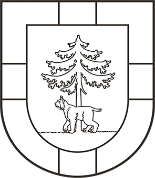 JĒKABPILS NOVADA PAŠVALDĪBASŪNU PAMATSKOLAReģistrācijas Nr.4512900284Skolas iela 1, Kūkas, Kūku pagasts, Jēkabpils novads, LV- 5222Tālrunis 28676947, e-pasts: sunupsk@edu.jekabpils.lvIEKŠĒJIE NOTEIKUMIJēkabpils novada Kūku pagastā01.09.2022.										Iekšējās kārtības noteikumiIzdoti saskaņā ar Valsts pārvaldes iekārtaslikuma 72.panta pirmās daļas 1.punktu un Ministru kabineta 2023.gada 22.augusta noteikumu Nr.474 „Kārtība, kādā nodrošināma izglītojamo profilaktiskā veselības aprūpe, pirmā palīdzība un drošība izglītības iestādēs un to organizētajos pasākumos” 9.4.apakšpunktuI Vispārīgie jautājumiSūnu pamatskolas (turpmāk- izglītības iestāde) iekšējās kārtības noteikumi ir izdoti, ievērojot Izglītības likumu, Vispārējās izglītības likumu, Bērnu tiesību aizsardzības likumu, MK 2023. gada 22.augusta noteikumus Nr.474 „Kārtība, kādā nodrošināma izglītojamo profilaktiskā veselības aprūpe, pirmā palīdzība un drošība izglītības iestādēs un to organizētajos pasākumos” un izglītības iestādes nolikumu (turpmāk- noteikumi).Noteikumi ir saistoši skolas izglītojamiem un skolas administrācijai, pedagogiem un atbalsta personālam (turpmāk - darbinieki), apmeklētājiem.Noteikumu ievērošana nodrošina izglītojamo drošību un viņu tiesību ievērošanu.Sūnu pamatskolas  (turpmāk – izglītības iestāde) iekšējās kārtības noteikumi (turpmāk – noteikumi) nosaka:4.1.  izglītojamo uzvedības noteikumus izglītības iestādē, tās teritorijā un izglītības iestādes organizētajos pasākumos;4.2. evakuācijas plāna izvietojumu izglītības iestādē un informāciju par operatīvo dienestu izsaukšanu;4.3. aizliegto vielu iegādāšanās, lietošanas, glabāšanas un realizēšanas aizliegumu izglītības iestādē un tās teritorijā;4.4. izglītojamā rīcību, ja izglītojamais kādas personas darbībā saskata draudus savai vai citu personu drošībai;4.5. administrācijas un pedagogu rīcību, ja tiek konstatēta fiziska vai emocionāla vardarbība pret izglītojamo;4.6. atbildību par iekšējās kārtības noteikumu neievērošanu;Noteikumi ir publicēti izglītības iestādes e-klasē un mājaslapā www.sunupamatskola.lv . Izglītojamie un viņu likumiskie pārstāvji ar noteikumiem tiek iepazīstināti katra mācību gada sākumā – septembrī un, kad tiek veikti grozījumi, iepazīšanos apstiprinot ar savu parakstu. Izglītojamo iepazīstināšanu ar iekšējās kārtības noteikumiem reģistrē izdrukātā lapā no e- klases žurnāla. Izglītojamais atbilstoši spējām un prasmēm to apliecina ar ierakstu "iepazinos", norādot datumu un parakstu. Saraksti par izglītojamo iepazīstināšanu ar iekšējās kārtības noteikumiem atrodas pie direktora vietnieka kopā ar citām drošības instruktāžām. Izglītojamos (un viņu likumiskos pārstāvjus), kuri tiek uzņemti izglītības iestādē mācību gada laikā, ar noteikumiem iepazīstina uzņemšanas brīdī.Apmeklētāji ar noteikumiem, kas attiecas par uzturēšanos izglītības iestādē, iepazīstas pie dežuranta vestibilā pie ieejas skolā.  Izglītojamie un izglītības iestādes darbinieki katru gadu septembrī iepazīstas ar izglītības iestādes prioritātēm, mērķiem un uzdevumiem, savas kompetences ietvaros atbild par to īstenošanu un izglītības iestādes turpmākās attīstības veicināšanu.Izglītojamo uzņemšanu, pārcelšanu un atskaitīšanu no izglītības iestādes nosaka Ministru kabineta noteikumi. II Izglītības procesa organizācija, uzvedības noteikumi skolā, tās teritorijā un skolas organizētajos pasākumos  Mācību gada sākumu, semestrus, brīvlaikus un mācību gada beigas nosaka Ministru kabineta noteikumi par attiecīgā mācību gada sākuma un beigu laiku.Mācības izglītības iestādē notiek piecas dienas nedēļā valstī noteikto darba dienu laikā. Mācību procesa sākuma laiks izglītības iestādes katrā programmu realizācijas vietā ir atšķirīgs, tas ir saskaņots ar skolas direktoru. Izglītojamais izglītības iestādē ierodas savlaicīgi, nekavējot mācību stundu sākumu.  Izglītojamie novieto virsdrēbes garderobē. Atrasties izglītības iestādes telpās virsdrēbēs, ar galvassegu ir aizliegts. Izglītības iestādē ir noteikts stundu un starpbrīžu ilgums. Katra mācību stunda sākas un beidzas ar zvanu. Vienas mācību stundas ilgums ir 40 minūtes. Pirmssvētku dienās mācību stundu ilgums ir 30 minūtes. Izglītības iestādes katrā programmu realizācijas vietā ir noteikts  atšķirīgs mācību priekšmetu stundu saraksts un mācību stundu laiki. Stundu saraksts un stundu laiki publicēti skolvadības sistēmā  “E-klase” un skolas mājas lapā, kā arī izlikts skolas vestibilā informācijas stendā. Stundu sarakstu ir apstiprinājis direktors.Stundu izmaiņas nākamajai dienai direktora vietnieks paziņo rakstveidā līdz plkst. 12.00 informācijas stendos, un ievieto tās e-klasē. Izglītojamie un darbinieki pirms aiziešanas no izglītības iestādes iepazīstas ar stundu izmaiņām nākamajai dienai.  Starpbrīžos izglītojamie neatrodas mācību telpās, telpas tiek vēdinātas. Interešu izglītības, fakultatīvās un individuālās nodarbības notiek pēc izglītības iestādes vadības apstiprināta nodarbību saraksta.Izglītojamajiem ir iespēja apmeklēt konsultācijas visos mācību priekšmetos. Konsultāciju grafiks ir pieejams informācijas stendā un e-klasē.Pirmssvētku dienās vai citos objektīvos gadījumos ar direktora rīkojumu var mainīt mācību stundu, konsultāciju, fakultatīvo vai interešu izglītības nodarbību grafikus un norises laiku. Izglītības iestādes ārpusstundu  pasākumi beidzas - līdz plkst. 21.00. Ja pasākumi plānoti ārpus noteiktā laika, nepieciešams rakstisks vecāku apliecinājums par atļauju piedalīties pasākumā.Klases pasākumu laiks  tiek saskaņots ar direktoru. Klases pasākumu laikā par kārtību telpās atbild izglītojamie un klases audzinātājs. Pēc pasākuma klases telpa tiek sakārtota. Izglītojamie piedalās izglītības iestādes vides uzkopšanā un sakārtošanā.   Izglītojamie atbild par savu uzvedību skolā, izpilda skolas pedagogu, darbinieku prasības,  ievēro sabiedrībā pieņemtās pieklājības normas.Skolas telpās un teritorijā izglītojamais ir pieklājīgs saskarsmē ar citiem izglītojamajiem, darbiniekiem un iestādes   apmeklētājiem.Izglītības iestādē darbojas bibliotēka. Izglītojamie saudzīgi izturas pret izsniegtajām mācību grāmatām un daiļliteratūru. Ja grāmata ir sabojāta vai nozaudēta, tās vietā ir jāiegādājas jauna un jānodod  skolas bibliotēkā Izglītojamajiem ir pieejama ēdnīca. Uz ēdamzāli 1. – 9.klašu izglītojamie dodas noteiktajā laikā kopā ar iepriekšējās mācību stundas (nodarbības) pedagogu. Izglītojamais drīkst atstāt izglītības iestādi pirms noteiktā stundu beigu laika tikai ar medmāsas, klases audzinātāja vai izglītības iestādes vadības atļauju, informējot par to vecākus (likumisko pārstāvi). Skolai nepiederošu personu ierašanos izglītības iestādē uzrauga dežūrapkopējs. Uzturēties izglītības iestādes telpās drīkst tikai pēc vizītes mērķa noskaidrošanas un  saskaņošanas ar atbildīgo darbinieku.  Apmeklētāju pieņemšana notiek direktora apstiprinātos pieņemšanas laikos vai iepriekš piesakoties. Mācību ekskursijas kā mācību metodes izmantošana ir izglītības iestādes kompetences jautājums. Piesakot mācību ekskursiju, tās organizētājs raksta pieteikumu direktoram un pieprasa transportu, veic drošības instruktāžas. Drošības noteikumu ievērošanas kārtību nosaka MK noteikumi.III Izglītojamo tiesībasIzglītojamajiem ir tiesības iegūt kvalitatīvu valsts apmaksātu pamatizglītību, kā arī piedalīties ārpusstundu aktivitātēs, interešu izglītības programmās un visos citos izglītības iestādes organizētajos pasākumos.Izglītojamajiem ir tiesības uz netraucētu mācību darbu stundās un citās nodarbībās.Izglītojamie ir tiesīgi izmantot visus izglītības iestādes resursus izglītības iegūšanai, tai skaitā izglītības iestādes telpas, bibliotēku, citas informācijas krātuves un mācību līdzekļus, sporta un svinību zāles. Mācību gada laikā izglītojamajiem ir tiesības pēc mācību stundām izmantot izglītības iestādes bezmaksas internetu mācību un komunikācijas nolūkos.Izglītojamajiem ir tiesības saņemt savu mācību sasniegumu novērtējumu saskaņā ar Kārtību, kādā tiek izvērtēti mācību sasniegumi. Pēc izvēles nodarboties izglītības iestādes interešu izglītības programmās, pulciņos un kolektīvos, mācību priekšmetu fakultatīvos, kā arī piedalīties citos ārpusstundu izglītības iestādes piedāvātos pasākumos.Saņemt izglītības iestādes pedagogu konsultācijas visos mācību priekšmetos. Izglītojamie ir tiesīgi brīvi izteikt un aizstāvēt savas domas un uzskatus, paust attieksmi par izglītības iestādes darba organizāciju, izglītības procesu un izteikt priekšlikumus izglītības iestādes dzīves pilnveidošanai, apspriest radušās problēmas ar pedagogiem un izglītības iestādes vadību, piedalīties skolas iekšējo normatīvo aktu izstrādē.Aizstāvēt savas tiesības, izmantojot izglītības iestādes pašpārvaldes institūcijas. Piedalīties izglītības iestādes sabiedriskajā dzīvē, izglītības iestādes padomes un izglītojamo pašpārvaldes darbā atbilstoši to reglamentiem.Pārstāvēt izglītības iestādi dažāda mēroga pasākumos, konkursos, olimpiādēs.Izglītojamajiem ir tiesības uz dzīvībai un veselībai drošiem apstākļiem izglītības iestādē un tās organizētajos pasākumos.Izglītojamie ir tiesīgi saņemt bezmaksas profilaktisko veselības aprūpi un neatliekamo medicīnisko palīdzību normatīvajos aktos noteiktajā apmērā.Nepieciešamības gadījumā izglītojamiem un pedagogiem ir tiesības vērsties pie izglītības iestādes atbalsta personāla.IV Izglītojamo pienākumiIzglītojamo pienākumi ir:46.1.	mācīties atbilstoši savām spējām, cenšoties uzlabot savu sniegumu;46.2.	pārstāvēt izglītības iestādi dažāda mēroga pasākumos, konkursos, olimpiādēs;46.3.	apmeklēt visas mācību stundu sarakstā paredzētās mācību stundas;46.4.	uzņemties atbildību par obligāto izglītojamā dokumentu (skolēna apliecība, liecība un  dienasgrāmata (1.-3.klasēm)) lietošanu un glabāšanu.46.5.	ar cieņu izturēties pret valsti un sabiedrību, valsts un izglītības iestādes simboliku un atribūtiku;46.6.	ievērot pārējo izglītojamo tiesības uz netraucētu izglītības ieguvi; 46.7.	ievērot ugunsdrošības, ceļu satiksmes noteikumus un drošības tehnikas noteikumus mācību priekšmetu kabinetos, sporta nodarbībās un sacensībās, ekskursijās un citos izglītības iestādes organizētajos pasākumos;46.8.	būt pieklājīgam saskarsmē ar citiem izglītojamajiem, darbiniekiem un iestādes   apmeklētājiem;46.9.	izpildīt izglītības iestādes darbinieku likumīgās prasības;46.10.	ievērot Iekšējās kārtības noteikumus46.11.	saudzīgi izturēties pret iestādes īpašumu un, ja izglītojamais ar savu rīcību nodarījis materiālos zaudējumus, vecākiem tos atlīdzināt; 46.12.	ievērot tīrību iestādē un sanitāri higiēniskās prasības koplietošanas telpās;46.13.	piedalīties skolas apkārtnes sakopšanas pasākumos;46.14.	rūpēties par savu veselību, tai skaitā ievērot personīgo higiēnu;46.15.	precīzi izpildīt noteiktās prasības ārkārtas situācijās;46.16.	nekavējoties informēt izglītības iestādes darbiniekus, ja izglītojamais kādas personas darbībā saskata draudus savai vai citu personu drošībai;46.17.	par ugunsgrēku vai citu negadījumu nekavējoties ziņot iestādes darbiniekiem un izpildīt viņu norādījumus;46.18. izslēgt mobilos tālruņus  un novietot tos somā vai pedagoga norādītā vietā līdz stundas beigām (lietot mācību procesā drīkst, ja to nosaka pedagogs);46.19.	par kavējumu ziņot klases audzinātājam; 46.20.	pēc attaisnotas prombūtnes slimības dēļ, izglītojamā pienākums ir trīs dienu laikā iesniegt klases audzinātājam kavējumus attaisnojošu dokumentu.47. Par attaisnotiem stundu kavējumiem tiek atzīti:47.1.	visi kavējumi, kurus apstiprina ārsta zīme;47.2.	  kavējumi ārkārtēja notikuma dēļ ģimenē līdz 3 mācību dienām, kas apstiprināts ar vecāku rakstisku paziņojumu klases audzinātājam vai iesniegtu kavējuma pieteikumu elektroniskajā žurnālā  (bet ne vairāk kā 3 reizes semestrī);47.3.	 kavējumi, kad izglītojamajiem ir nepieciešams kavēt stundas citu iemeslu dēļ (sporta sacensības, koncerti, olimpiādes u.tml.) un to ir apstiprinājis izglītības iestādes direktors;47.4.	atsevišķi mācību stundu kavējumi, kas saskaņoti ar mācību priekšmeta pedagogu;47.5.	 no sporta stundām vecāki drīkst lūgt atbrīvot ne vairāk kā četras reizes semestrī, pārējie atbrīvojumi pieļaujami tikai ar ārsta izziņu; 48.	ja izglītojamais kādu iemeslu dēļ nevar ierasties skolā, vecāku pienākums ir no rīta par to pa tālruni informēt klases audzinātāju vai pieteikt kavējumu elektroniskajā žurnālā;49. likumīgo pārstāvju pienākums ir savlaicīgi informēt direktoru, ja izglītojamais mācību laikā dodas ilgstošā prombūtnē vai piedalās kādā citā ārpusskolas pasākumā; 50.  Rīcība neattaisnotu kavējumu gadījumā:51.	Klašu audzinātāju ierakstus liecībā apstiprina direktora paraksts liecībā.V  Izglītojamo darba organizācija un saistītie noteikumi52. Izglītojamie izglītības iestādē ierodas tīrā un kārtīgā apģērbā, kas atbilst vispārpieņemtajām lietišķā stila normām un nerada apstākļus traumām. Veselības un higiēnas nolūkos ir rekomendēts izmantot maiņas apavus, jo īpaši ņemot vērā laikapstākļus. 53. Izglītojamā apģērbs nedrīkst reklamēt vardarbību, narkotikas, smēķēšanu un alkoholu.54. Matu sakārtojumam jāatbilst higiēnas prasībām un tie nedrīkst traucēt mācību procesam.55. Svētku dienās izglītojamie izglītības iestādē ierodas, ģērbušies svinīgā apģērbā.56. Izglītojamie ir atbildīgi par savas mācību vietas, izglītības iestādes inventāra un telpu saglabāšanu, tīrību un kārtību. Ja kāds inventāra priekšmets ir nozudis vai sabojāts, izglītojamais nekavējoties par to informē klases audzinātāju vai atbilstošā mācību priekšmeta pedagogu vai citu pedagogu. Ja izglītības iestādes inventārs ir sabojāts vai zudis izglītojamā rīcības rezultātā, izglītojamais personīgi vai ar vecāku palīdzību novērš radītās kaitējuma sekas, vai atlīdzina zaudējuma vērtību.57. Starpbrīdī izglītojamie pārvietojas uz to izglītības iestādes telpu, kurā notiks nākamā mācību stunda.58. Pārvietojoties pa izglītības iestādi, izglītojamajiem ir aizliegts drūzmēties, skriet, grūstīties, īpaši pie logiem un kāpnēm, klaigāt un citādi radīt traucējošus trokšņus, kā arī bez vajadzības uzturēties tualešu telpās. 59. Izglītojamā obligātā dokumentācija ir skolēna apliecība, liecība un dienasgrāmata   (1.- 3.klasē). 60. Ja izglītojamais pārkāpj izglītības iestādes Iekšējās kārtības noteikumus, pedagogs, klases audzinātājs vai izglītības iestādes vadības pārstāvis informē vecākus par radušos situāciju un veic ierakstu elektroniskajā žurnālā.61. Nedēļas beigās 1.- 3.klases izglītojamā dienasgrāmatu paraksta vecāki vai likumiskais pārstāvis. 62. 1.-3. klašu izglītojamā pienākums ir regulāri nodot dienasgrāmatu pārbaudei klases audzinātājam. 63. Izglītojamie apmeklē visas stundas saskaņā ar stundu sarakstu, patstāvīgi sekojot informācijai par izmaiņām stundu sarakstā. 64. 1.-4.klases izglītojamajiem informāciju par stundu saraksta izmaiņām sniedz klases audzinātājs. 65. Stundās izglītojamie apzinīgi strādā un aktīvi piedalās mācību procesā, izpilda pedagoga norādījumus un uzdevumus, netraucē pārējiem izglītojamajiem un pedagogam. 66. Stundā ir aizliegts ēst, košļāt košļājamo gumiju, bez pedagoga atļaujas pārvietoties pa klasi un atstāt to.67. Uzreiz pēc mācību stundu beigām izglītojamie atstāj izglītības iestādes telpas, izņemot, ja nav paredzētas konsultācijas, nodarbības pagarinātās dienas grupā, interešu izglītības nodarbības, ārpusstundu pasākumi.68. Izglītojamajiem ir atļauts uzturēties izglītības iestādes telpās pēc mācību stundu beigām, gatavojoties mācību vai ārpusstundu pasākumiem, tikai pedagoga vai cita pieaugušā uzraudzībā. 69. 3., 6., un 9.klases izglītojamajiem ir pienākums iepazīties ar eksāmenu, ieskaišu, diagnosticējošo, pārbaudes un citu darbu laiku un norises kārtību.70. Lēmumu par izglītojamā pēcpārbaudījumiem noformē ar izglītības iestādes direktora rīkojumu un līdz mācību gada beigām paziņo izglītojamajam un viņa vecākiem (aizbildņiem / likumiskajiem pārstāvjiem ). Administratīvā procesa likuma noteiktajā kārtībā un ievērojot attiecīgus Ministru kabineta noteikumus par kārtību, kādā izglītojamie tiek atskaitīti no izglītības iestādes, un obligātajām prasībām pārcelšanai uz nākamo klasi.71. Lēmumu par izglītojamā atstāšanu uz otru gadu tajā pašā klasē noformē ar izglītības iestādes direktora rīkojumu un pēc pēcpārbaudījumiem paziņo izglītojamajam un viņa vecākiem (aizbildņiem / likumiskajiem pārstāvjiem). Administratīvā procesa likuma noteiktajā kārtībā un ievērojot attiecīgus Ministru kabineta noteikumus par kārtību, kādā izglītojamie tiek atskaitīti no izglītības iestādes, un obligātajām prasībām pārcelšanai uz nākamo klasi.VI Izglītojamo drošība un tiesību aizsardzība, vardarbības novēršana72. Izglītojamajiem aizliegts pieļaut tādu rīcību, kas varētu radīt draudus paša un citu cilvēku veselībai un drošībai. 73. Emocionālās un fiziskās vardarbības vai citu draudu savai un citu personu drošībai gadījumos izglītojamo pienākums ir nepiekrist draudu izraisītāja rīcībai, nekavējoties saukt palīgā izglītības iestādes darbiniekus.74. Vardarbības novēršanas kārtību izglītības iestādē detalizētāk nosaka izglītības iestādes iekšējie Noteikumi par vadītāja un pedagogu rīcību, ja tiek konstatēta fiziska vai emocionāla vardarbība pret izglītojamo.75. Izglītības iestādes telpās un tās teritorijā aizliegts:ienest alkoholiskos dzērienus, tabakas izstrādājumus, elektroniskās cigaretes, narkotiskās, psihotropās vielas vai atrasties to ietekmē;75.2. ienest, lietot, glabāt un realizēt gāzes baloniņus, gāzes pistoles, šaujamieročus un citas lietas, kas nav nepieciešamas mācību procesā.75.3.  spēlēt  spēles, kas apdraud savu un citu drošību, spēlēt  spēles, lai gūtu materiālu vai cita veida labumu;75.4. mācību stundu vai citu nodarbību laikā lietot viedtālruņus, datortehniku vai citas ierīces, ja tas nav paredzēts mācību procesa īstenošanai;75.5. filmēt vai ierakstīt mācību stundas un citas nodarbības  bez direktora, direktora vietnieka vai pedagoga rakstiska saskaņojuma un likumisko pārstāvju piekrišanas;75.6. aizliegts interneta vidē un publiskajā telpā izplatīt nepatiesu, aizskarošu vai draudus saturošu informāciju saistībā ar izglītības iestādes darbiniekiem un izglītojamajiem. 75.7. patvaļīgi atstāt izglītības iestādes telpas vai teritoriju, ja izglītojamajam paredzēts atrasties izglītības iestādē.Izglītojamie tiek iepazīstināti ar izglītības iestādes evakuācijas plānu, operatīvo dienestu izsaukšanas iespējām un rīcību ekstremālās situācijās, kā arī ar darba drošības instrukcijām. Izglītojamais to apliecina izdrukā no e- klases žurnāla ar ierakstu "iepazinos", norādot datumu un parakstu. Evakuācijas plānu izvieto izglītības iestādes telpās visiem pieejamā vietā. 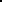  Ārkārtas situācijās, atskanot trauksmes signālam, tiek veikta izglītojamo evakuācija saskaņā ar noteikumiem par rīcību ekstremālās situācijās, izglītojamie izpilda atbildīgā pedagoga norādījumus vai rīkojas atbilstoši direktora apstiprinātam izglītības iestādes evakuācijas plānam un kārtībai.Traumu vai pēkšņu veselības traucējumu gadījumos izglītojamajiem nepieciešams vērsties pie izglītības iestādes medmāsas vai klases audzinātāja.Sociālās vai psiholoģiskās palīdzības nepieciešamības gadījumos izglītojamajiem nepieciešams vērsties pie klases audzinātāja, atbalsta personāla vai izglītības iestādes vadības. Izglītības iestādē ir izstrādāti drošības noteikumi izglītojamajiem.Iepazīstināšanās ar drošības noteikumiem notiek sekojoši:81.1. kabinetu vadītāji iepazīstina izglītojamos ar kārtības noteikumiem kabinetos ne retāk kā divas reizes gadā.  81.2. klašu audzinātāji iepazīstina izglītojamos ar iekšējās kārtības noteikumiem nodarbību laikā katra mācību semestra sākumā.  81.3. par ugunsdrošību un elektrodrošību izglītojamos informē klases audzinātājs vai cits darbinieks ne retāk kā reizi gadā.  81.4. klases audzinātājs vismaz reizi gadā izglītojamos iepazīstina ar informāciju par rīcību ekstremālās un nestandarta situācijās, ceļu satiksmes drošību, drošību uz ledus, ūdenī, par personīgo un darba higiēnu.  81.5 ar drošības noteikumiem pārgājienos un mācību ekskursijās iepazīstina pasākuma organizētājs pirms katra izbraukuma ārpus skolas.VII  Apbalvojums par mācību un interešu izglītības sasniegumiemPar sasniegumiem mācībās, mācību olimpiādēs, sporta sacensībās, ārpusklases darbāizglītojamais var saņemt sekojošus pamudinājumus un apbalvojumus: Par izciliem panākumiem novada un valsts olimpiādēs, konkursos, skatēs, festivālosskolas direktors var ieteikt izglītojamo apbalvošanai Jēkabpils novada pašvaldībai.VIII Atbildība par noteikumu pārkāpumiemAtbildība par pārkāpumiem nodrošina izglītojamo disciplinēšanu iekšējās kārtības noteikumu ievērošanai, citu pārkāpumu izdarīšanas novēršanai un izglītojamo, pedagogu, darbinieku un citu personu likumiskās tiesību un interešu ievērošanu.Piemērotais sods par izglītojamā pārkāpumu ir attiecīgs ietekmēšanas līdzeklis, kura pamats ir izglītojamā pienākumu nepildīšana, kas noteikti normatīvajos aktos un konkretizēti šajos noteikumos.Ja izglītojamais pārkāpis iekšējās kārtības noteikumus, jebkurš fakta liecinieks ir tiesīgs par to paziņot pedagogam vai citam izglītības iestādes darbiniekam. Nepieciešamības gadījumā pedagogs fiksē pārkāpumu rakstveidā (pedagoga iesniegums,  paskaidrojums, akts vai tml. dokuments par konstatēto faktu izglītības iestādes vadībai) un informē izglītības iestādes direktoru.Izvērtējot konkrēto pārkāpumu, direktors rīkojas normatīvajos aktos noteiktajā kārtībā un piemēro izglītojamajam samērīgāko un lietderīgāko ietekmēšanas līdzekli, pēc nepieciešamības sadarbojoties ar izglītības iestādes darbiniekiem, pašvaldību, bāriņtiesu, izglītības uzraudzības iestādēm, bērnu tiesību aizsardzības institūcijām.Atkarībā no pārkāpuma rakstura, smaguma, sistemātiskuma, bērna vecuma, izglītības pakāpes un klases, var tikt piemēroti šādi disciplinārsodi:Gadījumos, kad ir aizdomas par narkotisko, psihotropo, toksisko vielu un alkohola lietošanu, izglītības iestāde ziņo likumiskajiem pārstāvjiem un tiesībsargājošām iestādēm.Gadījumos, kad ir aizdomas par pielietoto vardarbību, administratīvi vai krimināli sodāmiem pārkāpumiem, izglītības iestādes vadība par pārkāpumiem ziņo likumiskajiem pārstāvjiem  un tiesībsargājošām iestādēm. Gadījumos, kad izglītojamā darbība ir radījusi ilgstošu konfliktsituāciju klasē un negatīvi ietekmē klases emocionāli psiholoģisko fonu, vai par īpaši rupjiem pārkāpumiem, kas aizskar citu personu pamattiesības uz dzīvību, veselību, privātuma neaizskaramību u.tml., direktors rīkojas saskaņā ar normatīvajos aktos noteikto kārtību par direktora rīcību, ja izglītojamais apdraud savu vai citu personu drošību, veselību un dzīvību. IX Noslēguma jautājumsAtzīt par spēku zaudējušos izglītības iestādes 2021.gada 1.septembra “Iekšējās kārtības noteikumi”. Noteikumi apspriesti un grozījumi veikti Pedagoģiskās padomes sēdē 2023. gada 29.augustā.Direktore	                                    	 I. ZiediņaJa izglītojamais kavējis neattaisnoti līdz 5 mācību stundām. Klases audzinātāja saruna ar izglītojamo, izglītojamā rakstiskais paskaidrojums, pastiprināta kontrole no klases audzinātāja puses.Ja izglītojamais turpina neattaisnoti kavēt līdz 10 mācību stundām, skaitot no kavēšanas sākuma un iepriekš minēto rīcību izpildes.Uz sarunu ar klases audzinātāju  tiek uzaicināts izglītojamais kopā ar likumiskajiem pārstāvjiem. Neierašanās gadījumā klases audzinātājs telefoniski sazinās ar likumiskajiem pārstāvjiem. Pēc klases audzinātāja uzaicinājuma sarunā var piedalīties skolas psihologs.Ja izglītojamais turpina neattaisnoti kavēt līdz 15 mācību stundām, skaitot no kavēšanas sākuma un iepriekš minēto rīcību izpildesIzglītojamais kopā ar likumiskajiem pārstāvjiem tiek uzaicināts uz sarunu pie skolas administrācijas. Atbildīgais par ierašanos ir klases audzinātājs.Ja izglītojamais kavējis neattaisnoti 20 mācību stundas un veikti visi iepriekš minētie rīcības pasākumi.Skolas administrācija rakstiski informē Jēkabpils novada pašvaldības atbildīgās iestādes (tostarp sociālo dienestu un bāriņtiesu, noskaidro skolas neapmeklēšanas cēloņus un koordinē to novēršanu). Direktora norīkota persona izglītojamā kavējumus nekavējoties ievada Valsts izglītības informācijas sistēmā (VIIS)no priekšmetu skolotājiem:   uzslavu, mutisku vai rakstisku pateicību; ierakstu skolvadības sistēmā un ierosinājumu skolas direktoram augstākiemapbalvojumiem;no klases audzinātāja:uzslavu, mutisku vai rakstisku pateicību, ierakstu skolvadības sistēmā, pateicību vecākiem, atzinības vēstuli, ierosinājumuskolas direktoram augstākiem apbalvojumiem;no direktora vietniekiem:uzslavu, mutisku vai rakstisku pateicību, ierosinājumu skolas direktoram augstākiem apbalvojumiem;no direktora:rakstisku pateicību rīkojuma veidā, atzinības rakstu, ierosinājumu augstākiem apbalvojumiem.LīmeņiDarbībaAtspoguļojumsMutisks aizrādījums, individuālas pārrunasIeraksts klases audzinātāja audzināšanas plānā, E - klases žurnālā (sadaļā Skolēnu personas lietas vai uzvedības žurnālā) un atskaitēs. Klases audzinātāja vai priekšmeta skolotāja ziņojums likumiskajiem pārstāvjiem.E-klases žurnālāLikumisko pārstāvju uzaicināšana uz skolu sarunai ar klases audzinātāju, priekšmeta skolotāju vai atbalsta personālu.Sarunas ar likumiskajiem pārstāvjiem protokols, ieraksts e-klases žurnālā Izglītojamā uzaicināšana uz sarunu pie skolas vadības paskaidrojumu sniegšanai.Izglītojamā paskaidrojumsIzglītojamā  un likumisko pārstāvju uzaicināšana uz sarunu pie skolas vadības.Sarunas protokolsZiņojums pašvaldības sociālajam dienestam, bāriņtiesai,  administratīvajai komisijai, policijai.Ziņojums